 Louisville LinkedCore Planning Team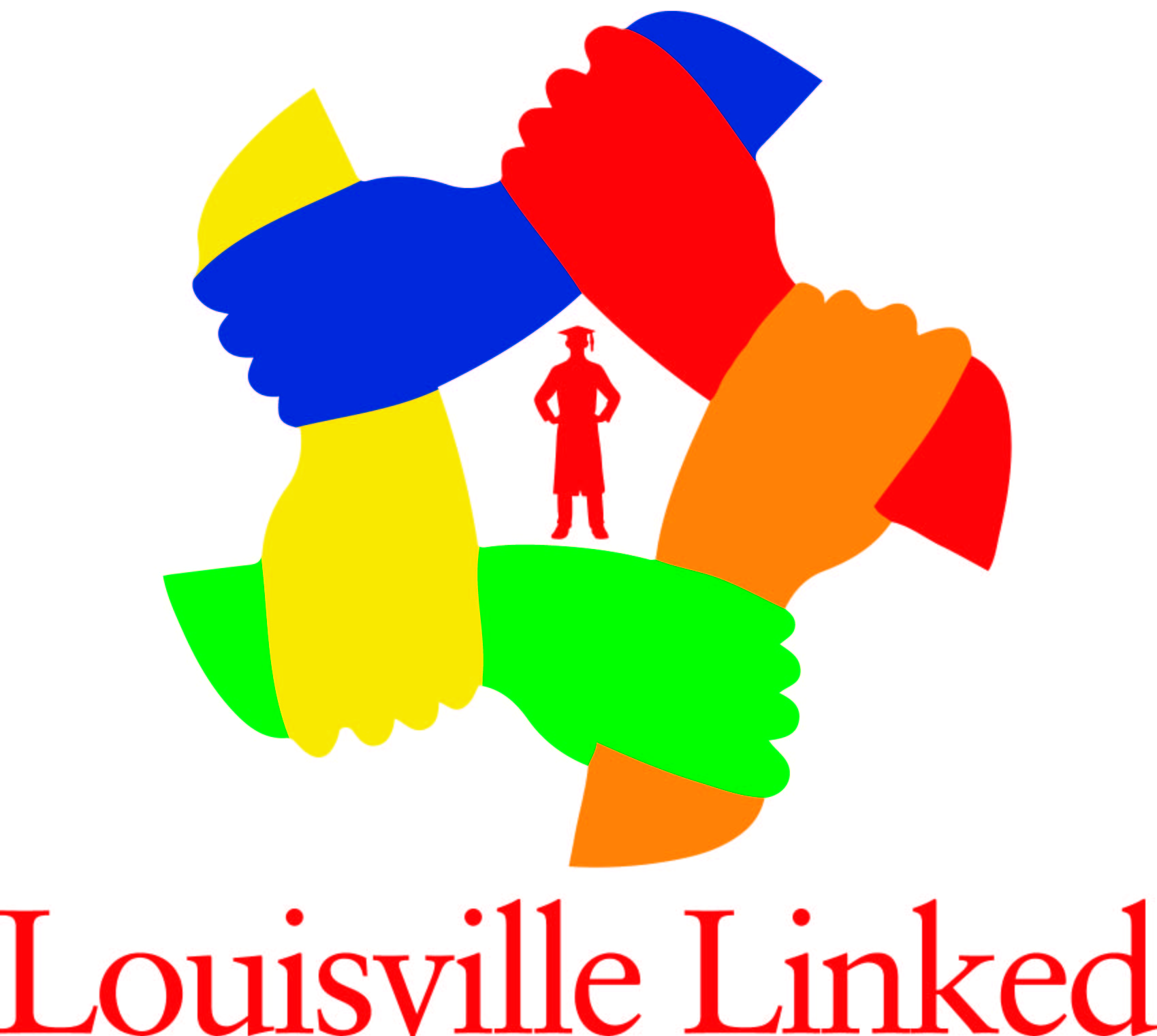 January 27, 2016 Notes11:00-12:00 @ VanHoose Conference Room 1st Floor“Alone we can do so little; together we can do so much.”Helen KellerI.  Welcome!II. Celebrations!!III. Review of previous meeting:Notes of December 16, 2015 core committee meeting:Committee Members Present:BJ Adkins – Metro Public Health and Wellness 		Alicia AveretteEli Beardsley		Indigo Cornelison – 55,000 degrees	Krista Drescher-Burke	Liz Furguson			Alene Gold		Angela Hayes		Natalie Harris – Coalition for HomelessBen Langley		John Neveitt – MUW		Diane Nilest Adrian Oldham		Jennifer Parks-Brown		Anne PerrymanJan Sherrell –MUW	Kathy Stovall			Judi VanderharrRon VanTreuen		Suzie Walker-Byrd		Sharon WhitworthBrittney 		ChristiIV. Celebrations and Discussion Items:Celebration:  Alicia Averrette shared Dr. Hargens’ comment about the work of Louisville linked and number of links, impact and the support to students. Positive recognition! MUW has reworked the face of 2-1-1. There will be 13 catagories of pictures and drill down and has become more user-friendly. There will also be more text capabilities with a phone app, dialing and online. Check out:  http://www.referweb.net/metro/Tarc is working on 17th annual “Design a TARC Bus”. Partnering with Metro Public Works, Bullitt, spencer, Floyd and surrounding counties. 5-6 winners will have their drawings on the bus and these buses will be in the Derby Parade. Kathy Stovall announced that they are again taking applications for Early Childhood. Deadline is Feb 1 and tell everyone. Exciting is that we only take application for 4-yr olds. Getting them in first and, then until hear about the grant, will allow 3-yr olds to enroll. Early Headstart also will be accepted. They get about 8,000 applications a year with only 4,000 spots for placement. Website has a calendar as well as all FRYSC’s and elementary schools and libraries. Discussion: Sub Committee Reports: Trauma Informed Support Group is having a Community meeting on February 2, 2016 from 4-5 p.m. at Southwest Community Library on Dixie Hwy  and working with First Leaders about Domestic Violence calls. They will be providing training on resiliency and follow-up in March to training more people. Committee will be meeting this Friday. Third Grade Pledge – Real Men Read during Mayor’s Week of Service – April 18th- aimed at 3rd grade classrooms where they read an age and grade appropriate book. Students see men reading and feel that reading is OK and cool. By the end of the year we should be able to present the work capstone from each of the subcommittees and the progress they have made. Adrian reviewed that the minutes need to be to Clare before the Monday prior to the LL meeting.A list of committees was passed around in case anyone new wants to join a committee. Louisville Linked Data Presentation: Judi reviewed. Data report is going to reflect some changes due to the change in leadership. Through Jan 12th, there were over 46,000 links that represents 20% of the students. Knowing there is a 60% poverty rate among the student population in JCPS, we know there are some students whose needs are not being met. Links can be in multiple areas. Data is about the same as last year. Other types of needs may not be captured here. The report is cumulative since the beginning of the school calendar. The definition of Basic Needs was reviewed. Judi does clean up some of the data for things that are multiple entries and group into one link. The capacity for needs is what needs to be discussed to improve the quality of the data. Many more links are not represented because there is not a category.Needs Assessment: Is LL the first stop or has the referrer tried other resources before putting in a referral? Resources do continue to dwindle in the community and state-wide. Ben mentioned among the chaos and responsibilities of a FRYSC, having or even knowing the resources to give to the family depends on the experience of the coordinator. We also have partners who are not coordinated with our resources. There needs to be a greater knowledge of awareness. Ron put it well that LL is the “net” that holds the needs of the family and tries to find a resource. MUW does show the data and has a huge database.  Upcoming Meetings: VanHoose Education Center in 1st Floor Conference Room from 11:00-1:00 on Wednesday, February 24, 2016February 24, 2016March 23, 2016 – 2:30 p.m. April 27, 2016May 25, 2016June 29, 2016 VI. Next StepsAdrian will set up a meeting with Kristin Wingfeld.Please get with Chairpersons of subcommittees and highlight progress made for next LL meeting.Look at basic needs and see how team can pull those into your subcommittees.VII. Closure